Уважаемые руководители!Всероссийской политической партией «Единая Россия» сформировано Всероссийское движение «Сделаем вместе!»С 1 февраля по 30 июня 2019года проходит всероссийская социальная  акция «Здоровое питание-активное долголетие», задача которой- сформировать потребность в здоровом, активном образе жизни у школьников и их родителей.С 20 февраля начинается регистрация на сайте акции «Русский Крым и Севастополь», направленный на патриотическое воспитание школьников на примерах подвигах соотечественников- земляков в прошлом и в настоящие дни.Для того чтобы принять участие в акциях Всероссийского движения «Сделаем вместе!» необходимо в срок до 22 февраля зарегистрировать образовательное учреждение на сайте акции https://doit-tugether.ru/register/.Вся необходимая информация по условиям участия в акциях размещена на сайте движения «Сделаем вместе!» https://doit-tugether.ru/ и будет доступна по окончании регистрации , а также размещена в социальной сети «ВКонтакте» https://vk.com/ doit_tugether.  Там же размещены методические рекомендации в помощ педагогам и обучающимся для проведения мероприятий, положения объявленных конкурсов и инструкция по регистрации.По возникающим вопросам можно обратиться в секретариат регионального штаба 8(8182)210678 или на эл почту exstrim-@mail.ru. Начальник Управления образования                                          Н.А. Сухоруков 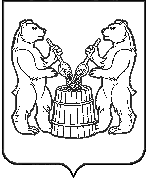 Администрация муниципального образования «Устьянский муниципальный район»Управление образования ул. Ленина, 38,р.п. Октябрьский, Устьянский  район,Архангельская область, 165210тел./факс (881855) 5-13-09 E-mail: ustruo@mail.ru20.02.2019   №_127___На ___ от __ Руководителям образовательных организаций